Продолжаем знакомство с творчеством П.И Чайковского «Детский альбом»Старшая группаВ марте 1878 года П.И. Чайковский приехал в имение своей сестры Александры Ильиничны Давыдовой.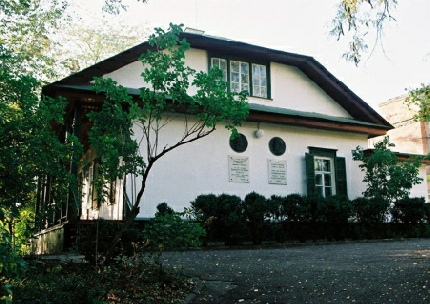 Имение А.И. ДавыдовойВ Каменку он свалился неожиданно, как снег на голову, и произвёл радостный переполох. Дети Александры Ильиничны устроили ему такой концерт,  что пришлось затыкать уши. Опять дом огласился «сладостными, райскими» звуками.
Пётр Ильич преуютно расположился в своей комнате и уже что-то строчил за письменным столом. Через несколько дней он проговорился: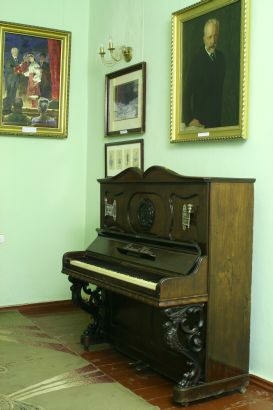 - Вот, эти пичуги, - он указал на детей,- непременно хотят. Чтобы я написал «всё до капельки» в их альбом. Напишу, не бойтесь. Напишу, и  всё сыграем! …И писал для «Детского альбома» и играл их с детьми.Различные детские игры, танцы, случайные впечатления, нашли своё место в альбоме. Музыка как веселая, так и грустная, что вдруг навеяло, какие воспоминания.                                                 Личное пианино Чайковского- подарок Л.В. Давыдова.Я предлагаю вам посмотреть мультфильм на музыку П.И. Чайковского «Детский альбом»  https://www.youtube.com/watch?v=tsvJdWc1SusДетский альбом Чайковского  (оркестр) https://www.youtube.com/watch?v=OFS-0CxTywcКакое настроение передает музыка?Какие инструменты услышали?